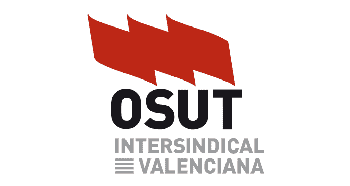 O.S.U.T-IVORGANIZACIÓN SINDICAL UNITARIA DE TRABAJADORESFICHA DE AFILIACIÓNAPELLIDOS:_______________________________________NOMBRE:______________FECHA DE NACIMIENTO:_________________DNI:______________________________DOMICILIO:________________________________________________C.P:__________POLBLACIÓN:_________________________PROVINCIA:________________________TELEFONO: ____________________E-MAIL:__________________________________EMPRESA:___________________________SECTOR:__________CUOTA TRIMESTRAL.- 18,00 €NUMERO DE CUENTA:Ponemos en su conocimiento que en virtud de lo establecido en la Ley Orgánica 15/1999 de 13 de Diciembre de Protección de Datos de Carácter Personal, la empresa OSUT – INTERSINDICAL VALENCIA para un mejor servicio, ha incorporado en los ficheros existentes en sus sistemas informáticos los datos que nos ha facilitado. El sindicato tiene notificados los ficheros, donde se encuentran sus datos, ante la Agencia de Protección de Datos y dispone y aplica todas las medidas de seguridad contempladas en el Real Decreto 1720/2007 de 21 de Diciembre y demás normativas en materia de protección de datos de carácter personal, como garantía de la confidencialidad de los mismos. Podrá ejercitar en todo momento los derechos de acceso, rectificación, cancelación y oposición dirigiéndose por escrito a: OSUT– IV  C/ ALMENARA,11 Bajo AUTORIZO:La Vall D’Uixò a _____de____________20_____Fdo:._________________ORGANIZACIÓN SINDICAL UNITARIA DE TRABAJADORES Calle Almenara, 11 Bajo 12600 la Vall D’Uixo (Castellón) Telf. Y fax.964 667 038ES